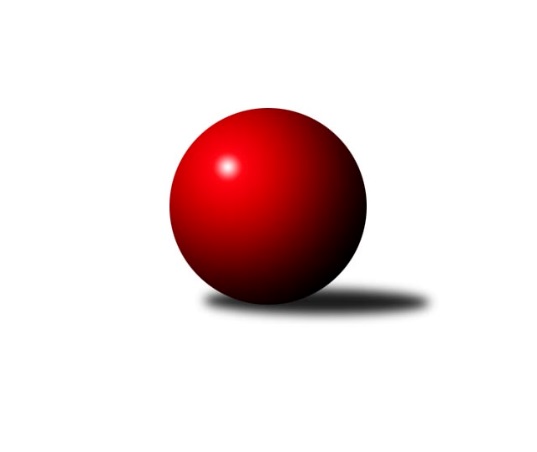 Č.2Ročník 2021/2022	25.5.2024 2. KLZ B 2021/2022Statistika 2. kolaTabulka družstev:		družstvo	záp	výh	rem	proh	skore	sety	průměr	body	plné	dorážka	chyby	1.	TJ Centropen Dačice	2	1	1	0	10.0 : 6.0 	(26.5 : 21.5)	3044	3	2138	906	58.5	2.	KK Slovan Rosice B	2	1	1	0	10.0 : 6.0 	(25.0 : 23.0)	3056	3	2115	941	50.5	3.	KK Vyškov	2	1	1	0	9.0 : 7.0 	(24.0 : 24.0)	3088	3	2120	968	41	4.	TJ Sokol Husovice	2	1	0	1	8.0 : 8.0 	(24.5 : 23.5)	3097	2	2153	944	58.5	5.	HKK Olomouc	2	0	2	0	8.0 : 8.0 	(24.0 : 24.0)	3019	2	2092	927	61.5	6.	KK Zábřeh	2	1	0	1	8.0 : 8.0 	(22.5 : 25.5)	3180	2	2176	1005	30.5	7.	KK Šumperk	2	0	1	1	6.0 : 10.0 	(22.5 : 25.5)	2948	1	2060	889	74	8.	TJ Jiskra Otrokovice	2	0	0	2	5.0 : 11.0 	(23.0 : 25.0)	3174	0	2153	1021	45Tabulka doma:		družstvo	záp	výh	rem	proh	skore	sety	průměr	body	maximum	minimum	1.	KK Slovan Rosice B	1	1	0	0	6.0 : 2.0 	(13.5 : 10.5)	3134	2	3134	3134	2.	TJ Centropen Dačice	1	0	1	0	4.0 : 4.0 	(12.5 : 11.5)	2953	1	2953	2953	3.	KK Vyškov	1	0	1	0	4.0 : 4.0 	(11.0 : 13.0)	3010	1	3010	3010	4.	HKK Olomouc	1	0	1	0	4.0 : 4.0 	(11.0 : 13.0)	2992	1	2992	2992	5.	TJ Jiskra Otrokovice	1	0	0	1	3.0 : 5.0 	(12.5 : 11.5)	3259	0	3259	3259	6.	KK Zábřeh	1	0	0	1	3.0 : 5.0 	(11.0 : 13.0)	3094	0	3094	3094	7.	TJ Sokol Husovice	1	0	0	1	2.0 : 6.0 	(10.0 : 14.0)	3103	0	3103	3103	8.	KK Šumperk	1	0	0	1	2.0 : 6.0 	(9.5 : 14.5)	2945	0	2945	2945Tabulka venku:		družstvo	záp	výh	rem	proh	skore	sety	průměr	body	maximum	minimum	1.	TJ Sokol Husovice	1	1	0	0	6.0 : 2.0 	(14.5 : 9.5)	3091	2	3091	3091	2.	TJ Centropen Dačice	1	1	0	0	6.0 : 2.0 	(14.0 : 10.0)	3135	2	3135	3135	3.	KK Vyškov	1	1	0	0	5.0 : 3.0 	(13.0 : 11.0)	3165	2	3165	3165	4.	KK Zábřeh	1	1	0	0	5.0 : 3.0 	(11.5 : 12.5)	3266	2	3266	3266	5.	HKK Olomouc	1	0	1	0	4.0 : 4.0 	(13.0 : 11.0)	3045	1	3045	3045	6.	KK Šumperk	1	0	1	0	4.0 : 4.0 	(13.0 : 11.0)	2951	1	2951	2951	7.	KK Slovan Rosice B	1	0	1	0	4.0 : 4.0 	(11.5 : 12.5)	2977	1	2977	2977	8.	TJ Jiskra Otrokovice	1	0	0	1	2.0 : 6.0 	(10.5 : 13.5)	3089	0	3089	3089Tabulka podzimní části:		družstvo	záp	výh	rem	proh	skore	sety	průměr	body	doma	venku	1.	TJ Centropen Dačice	2	1	1	0	10.0 : 6.0 	(26.5 : 21.5)	3044	3 	0 	1 	0 	1 	0 	0	2.	KK Slovan Rosice B	2	1	1	0	10.0 : 6.0 	(25.0 : 23.0)	3056	3 	1 	0 	0 	0 	1 	0	3.	KK Vyškov	2	1	1	0	9.0 : 7.0 	(24.0 : 24.0)	3088	3 	0 	1 	0 	1 	0 	0	4.	TJ Sokol Husovice	2	1	0	1	8.0 : 8.0 	(24.5 : 23.5)	3097	2 	0 	0 	1 	1 	0 	0	5.	HKK Olomouc	2	0	2	0	8.0 : 8.0 	(24.0 : 24.0)	3019	2 	0 	1 	0 	0 	1 	0	6.	KK Zábřeh	2	1	0	1	8.0 : 8.0 	(22.5 : 25.5)	3180	2 	0 	0 	1 	1 	0 	0	7.	KK Šumperk	2	0	1	1	6.0 : 10.0 	(22.5 : 25.5)	2948	1 	0 	0 	1 	0 	1 	0	8.	TJ Jiskra Otrokovice	2	0	0	2	5.0 : 11.0 	(23.0 : 25.0)	3174	0 	0 	0 	1 	0 	0 	1Tabulka jarní části:		družstvo	záp	výh	rem	proh	skore	sety	průměr	body	doma	venku	1.	HKK Olomouc	0	0	0	0	0.0 : 0.0 	(0.0 : 0.0)	0	0 	0 	0 	0 	0 	0 	0 	2.	TJ Centropen Dačice	0	0	0	0	0.0 : 0.0 	(0.0 : 0.0)	0	0 	0 	0 	0 	0 	0 	0 	3.	KK Zábřeh	0	0	0	0	0.0 : 0.0 	(0.0 : 0.0)	0	0 	0 	0 	0 	0 	0 	0 	4.	TJ Jiskra Otrokovice	0	0	0	0	0.0 : 0.0 	(0.0 : 0.0)	0	0 	0 	0 	0 	0 	0 	0 	5.	KK Šumperk	0	0	0	0	0.0 : 0.0 	(0.0 : 0.0)	0	0 	0 	0 	0 	0 	0 	0 	6.	KK Vyškov	0	0	0	0	0.0 : 0.0 	(0.0 : 0.0)	0	0 	0 	0 	0 	0 	0 	0 	7.	TJ Sokol Husovice	0	0	0	0	0.0 : 0.0 	(0.0 : 0.0)	0	0 	0 	0 	0 	0 	0 	0 	8.	KK Slovan Rosice B	0	0	0	0	0.0 : 0.0 	(0.0 : 0.0)	0	0 	0 	0 	0 	0 	0 	0 Zisk bodů pro družstvo:		jméno hráče	družstvo	body	zápasy	v %	dílčí body	sety	v %	1.	Michaela Kopečná 	TJ Centropen Dačice 	2	/	2	(100%)	6.5	/	8	(81%)	2.	Ilona Olšáková 	KK Slovan Rosice B 	2	/	2	(100%)	6	/	8	(75%)	3.	Veronika Brtníková 	TJ Centropen Dačice 	2	/	2	(100%)	6	/	8	(75%)	4.	Zuzana Štěrbová 	KK Vyškov 	2	/	2	(100%)	6	/	8	(75%)	5.	Kateřina Fryštacká 	TJ Jiskra Otrokovice 	2	/	2	(100%)	5.5	/	8	(69%)	6.	Pavlína Gerešová 	KK Šumperk 	2	/	2	(100%)	5.5	/	8	(69%)	7.	Jitka Killarová 	KK Zábřeh 	2	/	2	(100%)	5.5	/	8	(69%)	8.	Lenka Hrdinová 	KK Vyškov 	2	/	2	(100%)	4	/	8	(50%)	9.	Simona Koreňová 	KK Vyškov 	1	/	1	(100%)	4	/	4	(100%)	10.	Pavlína Březinová 	KK Slovan Rosice B 	1	/	1	(100%)	3	/	4	(75%)	11.	Martina Dosedlová 	KK Slovan Rosice B 	1	/	1	(100%)	3	/	4	(75%)	12.	Marcela Říhová 	HKK Olomouc 	1	/	1	(100%)	3	/	4	(75%)	13.	Marcela Balvínová 	KK Zábřeh 	1	/	1	(100%)	2	/	4	(50%)	14.	Zuzana Kodadová 	TJ Centropen Dačice 	1	/	1	(100%)	2	/	4	(50%)	15.	Eva Fabešová 	TJ Centropen Dačice 	1	/	1	(100%)	2	/	4	(50%)	16.	Klára Křížová 	TJ Centropen Dačice 	1	/	1	(100%)	2	/	4	(50%)	17.	Zuzana Kolaříková 	HKK Olomouc 	1	/	2	(50%)	6	/	8	(75%)	18.	Lenka Kričinská 	TJ Sokol Husovice 	1	/	2	(50%)	6	/	8	(75%)	19.	Hana Stehlíková 	TJ Jiskra Otrokovice 	1	/	2	(50%)	5.5	/	8	(69%)	20.	Adéla Příhodová 	KK Šumperk 	1	/	2	(50%)	5	/	8	(63%)	21.	Lenka Hanušová 	TJ Sokol Husovice 	1	/	2	(50%)	5	/	8	(63%)	22.	Eva Putnová 	KK Slovan Rosice B 	1	/	2	(50%)	5	/	8	(63%)	23.	Monika Niklová 	TJ Jiskra Otrokovice 	1	/	2	(50%)	5	/	8	(63%)	24.	Denisa Hamplová 	HKK Olomouc 	1	/	2	(50%)	4	/	8	(50%)	25.	Romana Švubová 	KK Zábřeh 	1	/	2	(50%)	4	/	8	(50%)	26.	Kristýna Klištincová 	KK Slovan Rosice B 	1	/	2	(50%)	4	/	8	(50%)	27.	Jana Vejmolová 	KK Vyškov 	1	/	2	(50%)	4	/	8	(50%)	28.	Kateřina Zapletalová 	KK Šumperk 	1	/	2	(50%)	4	/	8	(50%)	29.	Tereza Křížová 	TJ Centropen Dačice 	1	/	2	(50%)	4	/	8	(50%)	30.	Blanka Sedláková 	TJ Sokol Husovice 	1	/	2	(50%)	4	/	8	(50%)	31.	Lenka Horňáková 	KK Zábřeh 	1	/	2	(50%)	4	/	8	(50%)	32.	Lenka Kubová 	KK Zábřeh 	1	/	2	(50%)	4	/	8	(50%)	33.	Růžena Smrčková 	KK Šumperk 	1	/	2	(50%)	4	/	8	(50%)	34.	Monika Pšenková 	TJ Sokol Husovice 	1	/	2	(50%)	3.5	/	8	(44%)	35.	Hana Jáňová 	KK Šumperk 	1	/	2	(50%)	3	/	8	(38%)	36.	Silvie Vaňková 	HKK Olomouc 	1	/	2	(50%)	3	/	8	(38%)	37.	Ivana Šimková 	TJ Sokol Husovice 	1	/	2	(50%)	3	/	8	(38%)	38.	Veronika Dufková 	TJ Sokol Husovice 	1	/	2	(50%)	3	/	8	(38%)	39.	Pavla Fialová 	KK Vyškov 	1	/	2	(50%)	3	/	8	(38%)	40.	Hana Jonášková 	TJ Jiskra Otrokovice 	1	/	2	(50%)	3	/	8	(38%)	41.	Olga Ollingerová 	KK Zábřeh 	0	/	1	(0%)	2	/	4	(50%)	42.	Lenka Pouchlá 	HKK Olomouc 	0	/	1	(0%)	2	/	4	(50%)	43.	Helena Hejtmanová 	HKK Olomouc 	0	/	1	(0%)	2	/	4	(50%)	44.	Lucie Trávníčková 	KK Vyškov 	0	/	1	(0%)	2	/	4	(50%)	45.	Petra Jeřábková 	KK Slovan Rosice B 	0	/	1	(0%)	1.5	/	4	(38%)	46.	Jindra Kovářová 	TJ Centropen Dačice 	0	/	1	(0%)	1	/	4	(25%)	47.	Karolína Havranová 	HKK Olomouc 	0	/	1	(0%)	1	/	4	(25%)	48.	Kamila Chládková 	KK Zábřeh 	0	/	1	(0%)	1	/	4	(25%)	49.	Šárka Palková 	KK Slovan Rosice B 	0	/	1	(0%)	0.5	/	4	(13%)	50.	Gabriela Filakovská 	TJ Centropen Dačice 	0	/	2	(0%)	3	/	8	(38%)	51.	Jaroslava Havranová 	HKK Olomouc 	0	/	2	(0%)	3	/	8	(38%)	52.	Marta Zavřelová 	TJ Jiskra Otrokovice 	0	/	2	(0%)	2	/	8	(25%)	53.	Viktorie Vitamvásová 	KK Slovan Rosice B 	0	/	2	(0%)	2	/	8	(25%)	54.	Renáta Mikulcová st.	TJ Jiskra Otrokovice 	0	/	2	(0%)	2	/	8	(25%)	55.	Brigitte Marková 	KK Šumperk 	0	/	2	(0%)	1	/	8	(13%)Průměry na kuželnách:		kuželna	průměr	plné	dorážka	chyby	výkon na hráče	1.	Otrokovice, 1-4	3262	2202	1060	30.5	(543.8)	2.	KK Zábřeh, 1-4	3129	2146	983	33.5	(521.6)	3.	TJ Sokol Husovice, 1-4	3119	2171	948	58.5	(519.8)	4.	KK MS Brno, 1-4	3111	2139	972	49.5	(518.6)	5.	KK Vyškov, 1-4	3027	2102	925	49.5	(504.6)	6.	KK Šumperk, 1-4	3018	2099	919	66.0	(503.0)	7.	HKK Olomouc, 1-4	2971	2071	900	74.5	(495.3)	8.	TJ Centropen Dačice, 1-4	2965	2074	891	57.5	(494.2)Nejlepší výkony na kuželnách:Otrokovice, 1-4KK Zábřeh	3266	1. kolo	Hana Stehlíková 	TJ Jiskra Otrokovice	575	1. koloTJ Jiskra Otrokovice	3259	1. kolo	Hana Jonášková 	TJ Jiskra Otrokovice	563	1. kolo		. kolo	Romana Švubová 	KK Zábřeh	561	1. kolo		. kolo	Jitka Killarová 	KK Zábřeh	560	1. kolo		. kolo	Monika Niklová 	TJ Jiskra Otrokovice	552	1. kolo		. kolo	Lenka Kubová 	KK Zábřeh	542	1. kolo		. kolo	Lenka Horňáková 	KK Zábřeh	535	1. kolo		. kolo	Kamila Chládková 	KK Zábřeh	535	1. kolo		. kolo	Marcela Balvínová 	KK Zábřeh	533	1. kolo		. kolo	Marta Zavřelová 	TJ Jiskra Otrokovice	526	1. koloKK Zábřeh, 1-4KK Vyškov	3165	2. kolo	Jitka Killarová 	KK Zábřeh	562	2. koloKK Zábřeh	3094	2. kolo	Simona Koreňová 	KK Vyškov	549	2. kolo		. kolo	Lenka Horňáková 	KK Zábřeh	541	2. kolo		. kolo	Pavla Fialová 	KK Vyškov	535	2. kolo		. kolo	Jana Vejmolová 	KK Vyškov	526	2. kolo		. kolo	Zuzana Štěrbová 	KK Vyškov	524	2. kolo		. kolo	Lenka Kubová 	KK Zábřeh	520	2. kolo		. kolo	Lenka Hrdinová 	KK Vyškov	516	2. kolo		. kolo	Lucie Trávníčková 	KK Vyškov	515	2. kolo		. kolo	Olga Ollingerová 	KK Zábřeh	503	2. koloTJ Sokol Husovice, 1-4TJ Centropen Dačice	3135	2. kolo	Klára Křížová 	TJ Centropen Dačice	538	2. koloTJ Sokol Husovice	3103	2. kolo	Lenka Kričinská 	TJ Sokol Husovice	536	2. kolo		. kolo	Tereza Křížová 	TJ Centropen Dačice	526	2. kolo		. kolo	Blanka Sedláková 	TJ Sokol Husovice	524	2. kolo		. kolo	Lenka Hanušová 	TJ Sokol Husovice	524	2. kolo		. kolo	Monika Pšenková 	TJ Sokol Husovice	523	2. kolo		. kolo	Gabriela Filakovská 	TJ Centropen Dačice	522	2. kolo		. kolo	Veronika Brtníková 	TJ Centropen Dačice	522	2. kolo		. kolo	Ivana Šimková 	TJ Sokol Husovice	520	2. kolo		. kolo	Michaela Kopečná 	TJ Centropen Dačice	517	2. koloKK MS Brno, 1-4KK Slovan Rosice B	3134	2. kolo	Kateřina Fryštacká 	TJ Jiskra Otrokovice	566	2. koloTJ Jiskra Otrokovice	3089	2. kolo	Hana Stehlíková 	TJ Jiskra Otrokovice	561	2. kolo		. kolo	Kristýna Klištincová 	KK Slovan Rosice B	541	2. kolo		. kolo	Eva Putnová 	KK Slovan Rosice B	532	2. kolo		. kolo	Petra Jeřábková 	KK Slovan Rosice B	532	2. kolo		. kolo	Pavlína Březinová 	KK Slovan Rosice B	523	2. kolo		. kolo	Monika Niklová 	TJ Jiskra Otrokovice	520	2. kolo		. kolo	Ilona Olšáková 	KK Slovan Rosice B	516	2. kolo		. kolo	Hana Jonášková 	TJ Jiskra Otrokovice	495	2. kolo		. kolo	Viktorie Vitamvásová 	KK Slovan Rosice B	490	2. koloKK Vyškov, 1-4HKK Olomouc	3045	1. kolo	Zuzana Kolaříková 	HKK Olomouc	558	1. koloKK Vyškov	3010	1. kolo	Jana Vejmolová 	KK Vyškov	545	1. kolo		. kolo	Marcela Říhová 	HKK Olomouc	529	1. kolo		. kolo	Pavla Fialová 	KK Vyškov	517	1. kolo		. kolo	Zuzana Štěrbová 	KK Vyškov	511	1. kolo		. kolo	Lenka Hrdinová 	KK Vyškov	500	1. kolo		. kolo	Silvie Vaňková 	HKK Olomouc	496	1. kolo		. kolo	Lenka Pouchlá 	HKK Olomouc	496	1. kolo		. kolo	Jaroslava Havranová 	HKK Olomouc	486	1. kolo		. kolo	Denisa Hamplová 	HKK Olomouc	480	1. koloKK Šumperk, 1-4TJ Sokol Husovice	3091	1. kolo	Růžena Smrčková 	KK Šumperk	552	1. koloKK Šumperk	2945	1. kolo	Lenka Hanušová 	TJ Sokol Husovice	541	1. kolo		. kolo	Pavlína Gerešová 	KK Šumperk	541	1. kolo		. kolo	Ivana Šimková 	TJ Sokol Husovice	540	1. kolo		. kolo	Monika Pšenková 	TJ Sokol Husovice	538	1. kolo		. kolo	Blanka Sedláková 	TJ Sokol Husovice	534	1. kolo		. kolo	Kateřina Zapletalová 	KK Šumperk	518	1. kolo		. kolo	Lenka Kričinská 	TJ Sokol Husovice	488	1. kolo		. kolo	Hana Jáňová 	KK Šumperk	487	1. kolo		. kolo	Veronika Dufková 	TJ Sokol Husovice	450	1. koloHKK Olomouc, 1-4HKK Olomouc	2992	2. kolo	Silvie Vaňková 	HKK Olomouc	575	2. koloKK Šumperk	2951	2. kolo	Růžena Smrčková 	KK Šumperk	564	2. kolo		. kolo	Kateřina Zapletalová 	KK Šumperk	543	2. kolo		. kolo	Denisa Hamplová 	HKK Olomouc	506	2. kolo		. kolo	Jaroslava Havranová 	HKK Olomouc	499	2. kolo		. kolo	Helena Hejtmanová 	HKK Olomouc	493	2. kolo		. kolo	Adéla Příhodová 	KK Šumperk	489	2. kolo		. kolo	Hana Jáňová 	KK Šumperk	484	2. kolo		. kolo	Zuzana Kolaříková 	HKK Olomouc	477	2. kolo		. kolo	Pavlína Gerešová 	KK Šumperk	464	2. koloTJ Centropen Dačice, 1-4KK Slovan Rosice B	2977	1. kolo	Martina Dosedlová 	KK Slovan Rosice B	567	1. koloTJ Centropen Dačice	2953	1. kolo	Ilona Olšáková 	KK Slovan Rosice B	552	1. kolo		. kolo	Michaela Kopečná 	TJ Centropen Dačice	521	1. kolo		. kolo	Tereza Křížová 	TJ Centropen Dačice	516	1. kolo		. kolo	Veronika Brtníková 	TJ Centropen Dačice	513	1. kolo		. kolo	Eva Putnová 	KK Slovan Rosice B	484	1. kolo		. kolo	Gabriela Filakovská 	TJ Centropen Dačice	482	1. kolo		. kolo	Eva Fabešová 	TJ Centropen Dačice	477	1. kolo		. kolo	Šárka Palková 	KK Slovan Rosice B	469	1. kolo		. kolo	Kristýna Klištincová 	KK Slovan Rosice B	467	1. koloČetnost výsledků:	6.0 : 2.0	1x	4.0 : 4.0	3x	3.0 : 5.0	2x	2.0 : 6.0	2x